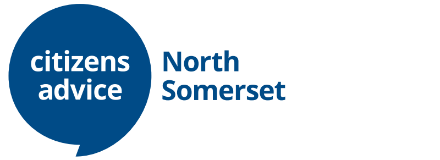 Trainee Debt AdviserJob description & Personal SpecificationReporting to: Advice Services ManagerPurpose of role: Citizens Advice North Somerset (CANS) provides a range of advice services through digital means, by telephone and in person.  We seek to empower our clients and support them to improve their confidence and capability on a wide range of issues.  We aim to improve the health and wellbeing of everyone living or working in North Somerset who needs our help and support, by providing accessible, effective and tailored information and advice that is free, independent, confidential and impartial. We believe that our common humanity makes us equal in worth, dignity and rights.  We value diversity, promote equality and challenge discrimination.This role forms part of the CANS Money Advice Service (Money Advice West funded by Money Advice and Pension Service (MAPS)) which aims to help as many clients as possible with their money advice problems.    Main duties and ResponsibilitiesOur Trainee Debt Adviser is required to: Welcome clients to the serviceEnable clients to explain their needsExplore clients circumstances, support needs and channel preferencesResearch the options for meeting clients’ needsSupport clients to develop and implement action plans to meet their needs Assist clients to implement their action plan, including liaising with relevant agenciesUndertake casework for clients, ensuring that all casework conforms to the Office Manual and the Citizens Advice, MAPS Peer Review, SQM and AQS quality standardsContribute to telephone, drop-in and pre-booked appointment servicesContribute to multi-disciplinary and multi-agency service provisionCreate and maintain comprehensive client and service provision records, using information technology and other systemsProfessional learning and developmentTrainee Debt Advisers are required to undertake learning and development including: Keeping up to date with legislation, policies and procedures and undertake appropriate training;Keeping up to date with policies and proceduresAttending internal and external trainingPrepare for and attend supervision sessions/team meetings/staff meetings as appropriate.AdministrationUse of telephony and IT equipment for multichannel delivery of advice servicesUse of IT software for statistical recording of information relating to research and campaigns and funding requirements, record keeping and document production. Ensure GDPR compliant training is completed on an annual basis Ensure that all work conforms to our organisation’s systems and proceduresMaintain complaints procedures in accordance with Citizens Advice guidelines. Keep up to date with policies and procedures relevant to our organisations work and undertake appropriate training.  Other duties and responsibilities Demonstrate commitment to the aims and policies of Citizens Advice;Contribute to a positive working environment in which equality and diversity are well managed, dignity at work is upheld and staff (paid and volunteer) can do their best.  Abide by health and safety guidelines and share responsibility for own safety and that of colleagues.Person specification Skills and Abilities:Listening, verbal, written and presentation communication skillsTo communicate well with clients, colleagues and other agenciesTo utilise case recording and other information systems that support advice provisionTo undertake analysis and research to support the formulation of action plans to meet clients’ needsTo support and empower clientsTo have strong IT skillsTo be able to learn and interpret complex information and convey it in an understandable wayAptitude – commitment to:Working flexibly and to adapting to changing needs and priorities Team workingThe delivery of service performance standardsPersonal learning and developmentEquality opportunities and to valuing diversityThe goals and values of citizens Advice North SomersetQualifications, training and accreditationSuccessful completion of mandatory training requirements